                       Подготовила:Суханова Е.Н., старший воспитатель                                               МДОУ «Детский сад №16»Мотивационная готовность – это наличие у детей желания учиться. Большинство родителей почти сразу ответят, что их дети хотят в школу и, следовательно, мотивационная готовность у них есть. Однако это не совсем так. Прежде всего, желание пойти в школу и желание учиться существенно отличаются друг от друга. Ребенок может хотеть в школу, потому что все его сверстники туда пойдут, потому что слышал дома, что попасть в эту гимназию или лицей очень важно и почетно, наконец, потому, что к школе он получит новый красивый портфель, пенал и другие подарки. Кроме того, все новое привлекает детей, а в школе практически все: и классы, и учительница, и систематические знания – являются новыми. Однако это еще не значит, что дети осознали важность учебы и готовы прилежно трудиться.      Мотивационная готовность к школьному обучению складывается из:Положительных представлений о школе;Желания учиться в школе, чтобы узнать и уметь много нового;Сформированной позиции школьника.Отношение ребенка к школе формируется до того, как он в нее пойдет. И здесь важную роль играет информация о школе и способ ее подачи со стороны педагогов детского сада. Таким образом, воспитателям подготовительных групп необходимо проводить специально направленную работу по формированию у детей положительного отношения к школе, по повышению мотивационной готовности к школьному обучениюДля формирования мотивационной готовности детей к обучению в школе педагогам подготовительных групп в своей работе важно учитывать следующие рекомендации.Поддерживать интерес ребенка ко всему новому, отвечать на его вопросы, давать новые сведения о знакомых предметах.Очень важно прививать ребенку веру в свои силы,  не допускать формирования заниженной самооценки. Для этого надо чаще хвалить ребенка на занятиях, не ругать за допущенные ошибки, а только показывать, как их исправить, чтобы улучшить результат.Развивайте в ребенке навыки общения: научите ребенка дружить с другими детьми, делить с ними успехи и неудачи. Все это ему пригодится в социально сложной атмосфере школы.Не допускайте, чтобы ребенок скучал во время занятий. Интерес – лучшая из мотиваций, если ребенку весело учиться, он учится лучше.Повторяйте упражнения. Если какое-то упражнение не получается, сделайте перерыв, вернитесь к нему позднее или предложите ребенку более легкий вариант. Не забывайте: развитие умственных способностей ребенка определяется временем и практикой.Не проявляйте излишней тревоги по поводу недостаточных успехов и недостаточного продвижения вперед.Будьте терпеливы,  не спешите, не давайте ребенку задания, превышающие его интеллектуальные возможности.Поддерживайте будущего первоклассника в его желании добиться успеха. В каждой работе обязательно найдите, за что можно было бы его похвалить.В занятиях с ребенком нужна мера. Не заставляйте ребенка делать упражнения. Если он вертится, устал, расстроен; займитесь чем-то другим. Постарайтесь определить пределы выносливости ребенка и увеличивайте длительность занятий каждый раз на очень небольшое время. Предоставьте ребенку возможность иногда заниматься тем делом, которое ему нравится.Дети дошкольного возраста плохо воспринимают повторяющиеся, монотонные занятия. Поэтому при проведении занятий лучше выбирать игровую форму.Избегайте неодобрительной оценки, находите слова поддержки, чаще хвалите ребенка за его терпение, настойчивость. Никогда не подчеркивайте его слабости в сравнении с другими детьми. Формируйте у него уверенность в своих силах.Обсудите с детьми те правила и нормы, с которыми он встретится в школе. Объясните их необходимость и целесообразность.В своей работе педагогам следует включать в целостный педагогический процесс не только разнообразные формы и методы работы по ознакомлению детей со школой и воспитанию положительного отношения к ней, но и создавать предметно – развивающую среду для обогащения жизненного опыта детей и своевременного ее изменения в соответствии с новым содержанием дидактических задач.Осознанное отношение к школе связано с расширением и углублением представлений об учебной деятельности. Сообщаемый детям материал о школе должен быть не только понят ими, но и прочувствован, пережит. Например, рассказывая о своих любимых учителях, читая художественную литературу, просматривая кинофильмы, надо активизировать как сознание ребенка, так и его чувства. Экскурсии в школу, встречи с учителями помогают создавать у ребенка положительную установку на учебу в школе.А самое главное, не запугивайте ребенка школой! Если ребенок указывает, что в школе двойки будут ставить, там программа трудная, играть будет некогда, то это, как правило, результат ошибок в воспитании. Нередко к нему приводит запугивание детей школой, что особенно вредно по отношению к детям робким, неуверенным в себе, "даже двух слов сказать не можешь...", "Там тебе покажут!". Намного разумнее сразу формировать верные представления о школе, положительное отношение к ней, учителю, книге, к самому себе.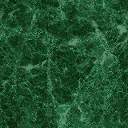 